Od:	xxxOdesláno:	středa 8. června 2022 10:26Komu:	xxxPředmět:	RE: Objednávka č. 3610003930Přílohy:	nakit 6.pdfJeště jednou se omlouvám Prima denxxxFrom: xxxSent: Wednesday, June 8, 2022 10:13 AMTo: xxxSubject: RE: Objednávka č. 3610003930 Dobrý den,můžu ještě poprosit o tu objednávku ? •e :; Hezký denxxx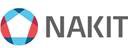 Národní agentura pro komunikační a informační technologie, s. p.Kodaňská 1441/46, 101 00 Praha 10 – Vršovice, Česká republikawww.nakit.czFrom: xxxSent: Wednesday, June 8, 2022 10:04 AMTo: xxxSubject: RE: Objednávka č. 3610003930Dobrý den,zasílám zpět podepsanou objednávku Přeji klidné dnyxxx	From: xxxSent: Wednesday, June 8, 2022 8:01 AMTo: xxxCc: xxxSubject: Objednávka č. 3610003930 Dobrý den,přílohou Vám zasíláme výše uvedenou objednávku.Vzhledem k povinnosti uveřejňovat veškeré smlouvy v hodnotě nad 50 tis. Kč bez DPH v Registru smluv vyplývající ze zákona č. 340/2015 Sb., Vás žádámeo potvrzení objednávky, a to nejlépe zasláním skenu objednávky podepsané za Vaši stranu osobou k tomu oprávněnou tak, aby bylo prokazatelnéuzavření smluvního vztahu. Uveřejnění v souladu se zákonem zajistí objednatel - Národní agentura pro komunikační a informační technologie, s.p.S pozdravem a přáním příjemného dnexxx